George Albert ErnstMay 26, 1858 – May 27, 1925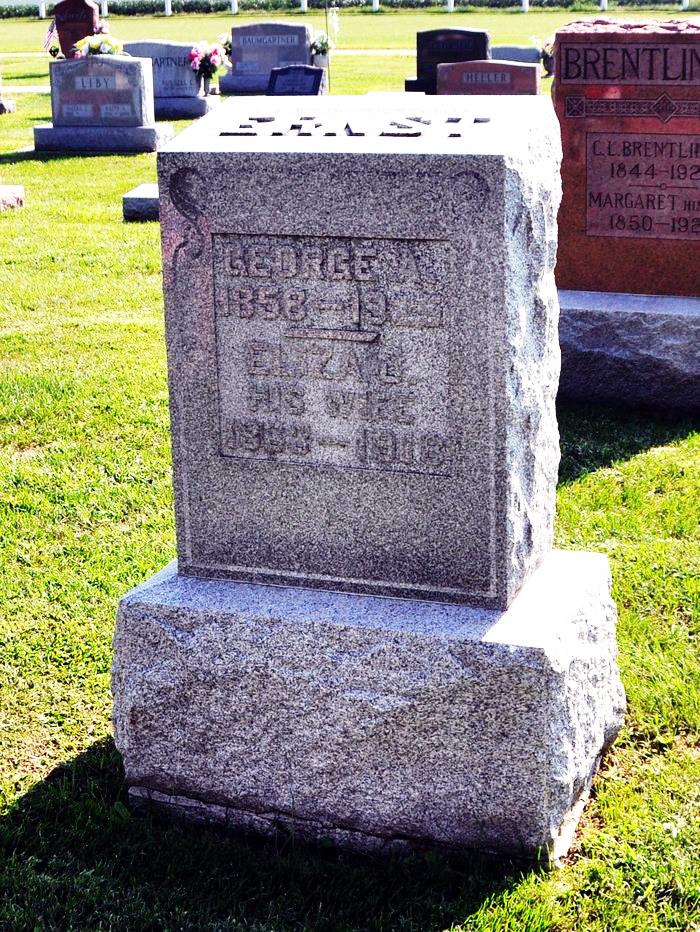 Photo by Deb CurryFarmer Dies of Heart Trouble
George Albert Ernst Dies Suddenly At Home In Wells County
   George Albert Ernst, age 67, of Lancaster Township, Wells County, died yesterday afternoon at his home. Death was due to heart trouble. The deceased was well known in Decatur and Adams County, having many relatives near this city. His wife preceded him in death seven years ago.
  Mrs. Ernst was born in Ashland County, Ohio, in 1858. He was the son of Mr. and Mrs. John Ernst and when still a young man, the family moved to Indiana, settling near the Adams-Wells county line where the deceased lived most of his life.
  Mr. Ernst has been a farmer all his life, the occupation followed by his father. Surviving him are his children, Mrs. Nettie Bowman, of Bluffton; Mrs. Iona Best, of Woodriver, Ill.; Mr. Don Ernst, of Peterson and Eunice Humerickhouse, of Curryville; James Ernst, of Peterson, a brother and two sisters, Mrs. Elizabeth Drumm, of Plymouth, and Mrs. Dora Kidd of Curryville, survive.
  Funeral services will be held Saturday afternoon at 2 o'clock from the Pleasant Dale Church and interment will be made at the cemetery of that church. Mr. Ernst, until the time of his death, was a member and staunch worker of the Pleasant Dale Church.
Decatur Daily Democrat, Adams County, IN; May 28, 1925*****

GEORGE ERNST IS CLAIMED BY DEATH
PASSED AWAY LAST NIGHT AT HOME OF DAUGHTER, MRS. DIAS BOWMAN.
  George Ernst, aged 67 years, died at 11:55 o'clock Wednesday night, at the home of a daughter, Mrs. Dias Bowman, living along the Lancaster Road, this city. Death was attributed to heart disease, following an illness of about one year. 
  The deceased spent the greater part of his life in Adams County, at Peterson and vicinity, and owned a home at Peterson. He was held in high esteem in that community. He had made his home with the Bowman’s for the past six months. 
  The wife preceded him in death, and surviving are four children, Mrs. Nettie Bowman, wife of Dias Bowman, this city; Mrs. Iona Best, wife of C. E. Best, of Wood River, Ill.; Mrs. Eunice Humerickhouse, wife of William Humerickhouse, of Curryville, and Donald Ernst, of Peterson. 
  Brothers and sisters surviving are Mrs. Dora Kidd, of Plymouth, Ind.; Mrs. Elizabeth Drum of Curryville; and Memes Ernst, of Peterson. One brother, Charles, is deceased. 
  Funeral services will be held Saturday, with short services at the house at one o'clock, whence the cortege will go to the Pleasant Dale church, east of Curryville, for services at 2 o'clock. Burial will be at the cemetery adjacent to the church. 
Bluffton Evening News, Wells County, IN; May 28, 1925 *****

GEORGE A. ERNST CALLED BY DEATH
AGED RESIDENT OF WELLS COUNTY SUCCUMBS TO HEART TROUBLE
  George Albert Ernst, aged 67, died late Wednesday afternoon at the home of his daughter, Mrs. D. E. Bowman, west of the city, on the Lancaster pike, after an extended illness from heart trouble. 
  Mr. Ernst was born in Ashland county, Ohio, and came to Wells county when a young man, establishing a home near Curryville. After the death of Mrs. Ernst he lived with his children. The children are: Mrs. Nettie Bowman, Mrs. Iona Best, of Woodriver, Ill., Don Ernst, of Peterson, and Eunice Humerickhouse, of Curryville. A brother, James Ernst, of Peterson, and two sisters, Mrs. Elizabeth Dunn, Curryville, and Mrs. Dora Kidd, of Plymouth, also survive. 
  The funeral service will be held at 2 o'clock Saturday afternoon at the Pleasant Dale M. E. church. Burial will be in the Pleasant Dale cemetery. 
The Evening Banner, Wells County, IN; May 28, 1925 